H. AYUNTAMIENTO 2018-2021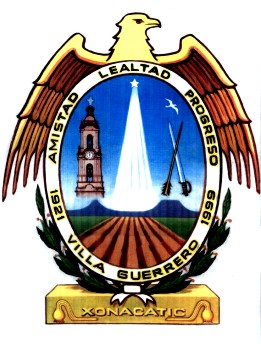 VILLA GUERRERO, JALISCOPREGUNTAS FRECUENTES CASA DE CULTURA Y TURISMO¿Qué talleres se imparten en la casa de cultura?Taller de música de mariachi, música de banda, guitarra, piano, danza folklórica, pintura y dibujo.¿Tienen costo los cursos?No, ninguno¿Qué materiales o instrumentos se necesitan para tomar el curso? Todos los instrumentos y materiales se proporcionan y son propiedad de casa de cultura pero si alguien quiere traer su propio instrumento está permitido bajo la responsabilidad de cada quien.¿Se puede alguien llevar las cosas a su casa?No, todo se usa dentro de las instalaciones y no se permiten préstamosLic. Elisabeth Carlos TorresDirectora de Cultura y Turismo